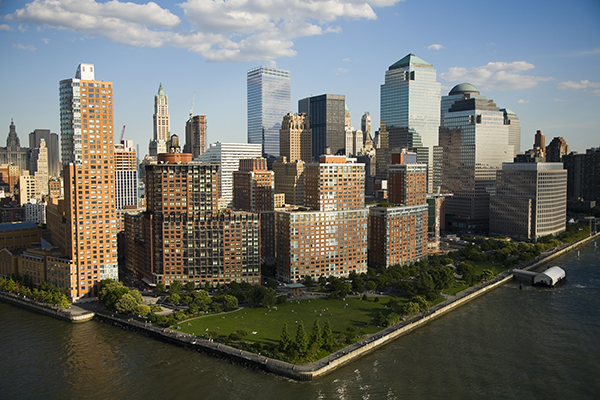 1.1 Trace the origins of American government.1.2 Evaluate the different types of governments countries may employ.1.3 Explain the functions of American government.1.4 Describe American political culture, and identify the basic tenets of American democracy.1.5 Analyze the changing characteristics of the American public.1.6 Assess the role of political ideology in shaping American politics.1.7 Characterize changes in Americans' attitudes toward and expectations of government.1REVIEW THE
LEARNING OBJECTIVESAmerican Government: Roots, Context, and Culture